RESULTADO – TOMADA DE PREÇON° 2023132TP34239HEMUO Instituto de Gestão e Humanização – IGH, entidade de direito privado e sem fins lucrativos, classificadocomo Organização Social, vem tornar público o resultado da Tomada de Preços, com a finalidade de adquirirbens, insumos e serviços para o HEMU - Hospital Estadual da Mulher, com endereço à Rua R-7, S/N, SetorOeste, Goiânia, CEP: 74.125-090.Bionexo do Brasil LtdaRelatório emitido em 06/03/2023 13:30CompradorIGH - HEMU - Hospital Estadual da Mulher (11.858.570/0002-14)Rua R 7, esquina com Av. Perimetral s/n - Setor Oeste - GOIÂNIA, GO CEP: 74.530-020Relação de Itens (Confirmação)Pedido de Cotação : 270872056COTAÇÃO Nº 34239 - MATERIAL MÉDICO - HEMU FEV/2023Frete PróprioObservações: *PAGAMENTO: Somente a prazo e por meio de depósito em conta PJ do fornecedor. *FRETE: Só serão aceitas propostas com frete CIF epara entrega no endereço: RUA R7 C/ AV PERIMETRAL, SETOR OESTE, Goiânia/GO CEP: 74.125-120, dia e horário especificado. *CERTIDÕES: AsCertidões Municipal, Estadual de Goiás, Federal, FGTS e Trabalhista devem estar regulares desde a data da emissão da proposta até a data dopagamento. *REGULAMENTO: O processo de compras obedecerá ao Regulamento de Compras do IGH, prevalecendo este em relação a estes termosem caso de divergência.Tipo de Cotação: Cotação NormalFornecedor : Todos os FornecedoresData de Confirmação : TodasFaturamentoMínimoValidade daPropostaCondições dePagamentoFornecedorPrazo de EntregaFrete ObservaçõesPablo Ferreira Dos Santos04079917198GOIÂNIA - GOPablo Ferreira Santos - 6238771635pasan@pasanhospitalar.comMais informações5 dias apósconfirmação1R$ 150,000024/03/202330 ddlCIFnullProgramaçãode EntregaPreçoUnitário FábricaPreçoValorTotalProdutoCódigoFabricante Embalagem Fornecedor Comentário JustificativaRent(%) QuantidadeUsuárioBOLA SUICAP/ TRABALHODE PARTO 55-Bola dePilates85CM CAP.ATE 300KG -CONSTITUÍDADE MATERIALDE PLÁSTICO 67528MACIO ERESISTENTE -SUPORTARPESO ATÉ85cm,Rosana DeOliveiraMouraPreto, ComBomba deAr, T9-85PabloFerreira DosSantosR$R$R$1-1null-10 Unidade239,9800 0,00002.399,8000Acte Sports0407991719824/02/202310:12-ActeSports -Acte Sports300KG -DIÂMETRO5CM E 85CM5TotalParcial:R$110.00.02.399,8000Total de Itens da Cotação: 1Total de Itens Impressos: 1TotalGeral:R$2.399,8000Clique aqui para geração de relatório completo com quebra de página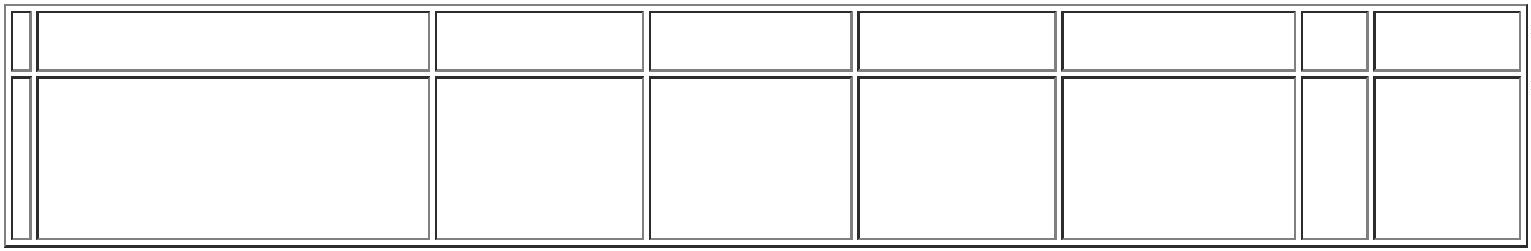 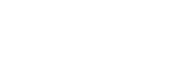 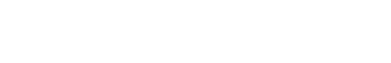 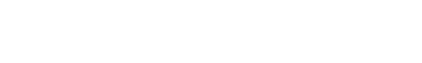 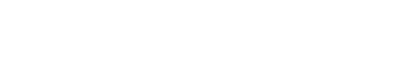 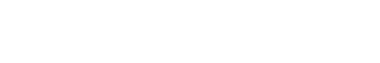 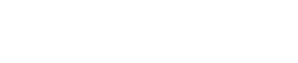 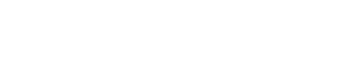 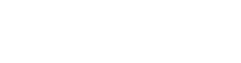 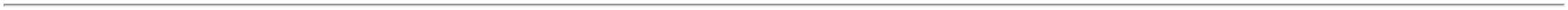 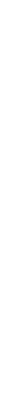 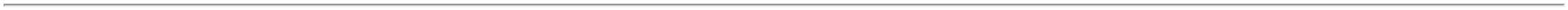 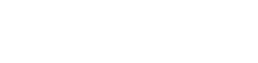 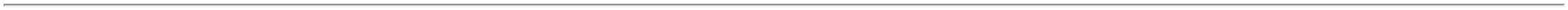 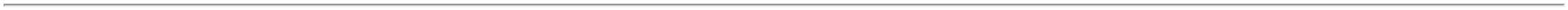 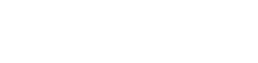 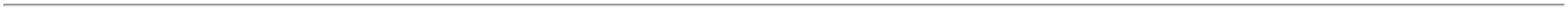 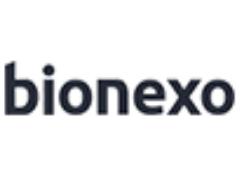 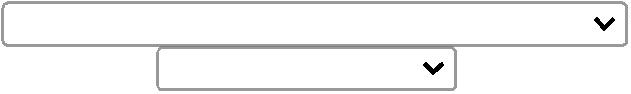 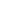 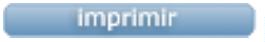 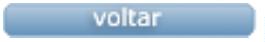 